Le quatrième round de MICS inclut quatre questionnaires modèles : (1) Le questionnaire Ménage, (2) Le questionnaire Individuel Femmes, (3 Le questionnaire Individuel Hommes et(4) Le questionnaire pour enfants de moins de 5 ans. La nature flexible et modulaire des questionnaires de MICS rend facile le retrait de modules qui ne seraient pas pertinents ou de modules pour lesquels il existe déjà des informations de bonne qualité provenant d’autres sources. Le tableau ci-dessous montre le flux des 4 questionnaires de MICS4 par modules. Se référer au chapitre I.3 de manuel de MICS4 pour des informations détaillées sur le flux des questionnaires et sur le contenu des modules. Deux questionnaires additionnels sont disponibles : (1) Le questionnaire «Handicap des enfants » et (2) Le questionnaire «Vaccinations au centre de santé ». Le questionnaire Handicap des enfants  est administré aux mères ou aux gardien(ne)s de tous les enfants de 2-9 ans et ne doit être utilisé que dans les pays où une évaluation médicale (des enfants identifiés par ce questionnaire comme potentiellement handicapés et d’un échantillon d’enfants dépistés négatifs à toutes les questions du questionnaire) est planifiée après l’enquête.  Le questionnaire Vaccinations au centre de santé  doit être utilisé dans les pays où les cartes de vaccinations d’un nombre important d’enfants sont gardées dans les centres de santé. Les équipes d’enquêteurs doivent aller dans les centres de santé pour compléter cette fiche.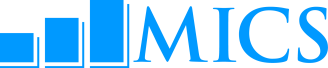 Multiple Indicator Cluster Surveys – Round 4Flux des questionnaires modeles v3.0QuestionnairemenageQuestionnaire Individuel femmesQuestionnaire enfant de moins de 5 ansQuestionnaire individuel hommePanneau d’information sur le menageListe des membres du menageEducationEau et assainissement Caracteristiques du menage Moustiquaires impregneesPulverisation intra-domiciliaire  Travail des enfantsDiscipline des enfantsLavage des mainsSel iodePanneau d’information sur la femmeCaractéristiques de la femmeAccess au Mass Media et utilisation des technologies d’information et de communicationMortalité des enfants (avec ou sans historique des naissances)Desir de la derniere naissanceSante maternelle et du nouveau-neExamens post-natalsSymptomes des maladiesContraceptionBesoins non-satisfaitsMutilation genitale feminine/excision Attitudes vis-à-vis de la violence domestiqueMariage/UnionComportment sexuelVIH/SIDA Mortalite maternelleConsommation de tabac et d’alcoolSatisfaction de viePanneau d’information sur l’enfant de moins de 5 ans AgeBirth RegistrationEarly Childhood DevelopmentBreastfeedingCare of IllnessMalariaImmunizationAnthropometryPanneau d’information sur la femmeCaracteristiques de la femmeAccess au Mass Media et utilisation des technologies d’information et de communicationMortalite des enfants  Attitudes vis-à-vis de la violence domestiqueMariage/UnionComportment sexuelVIH/SIDACirconcisionConsommation de tabac et d’alcoolSatisfaction de vie